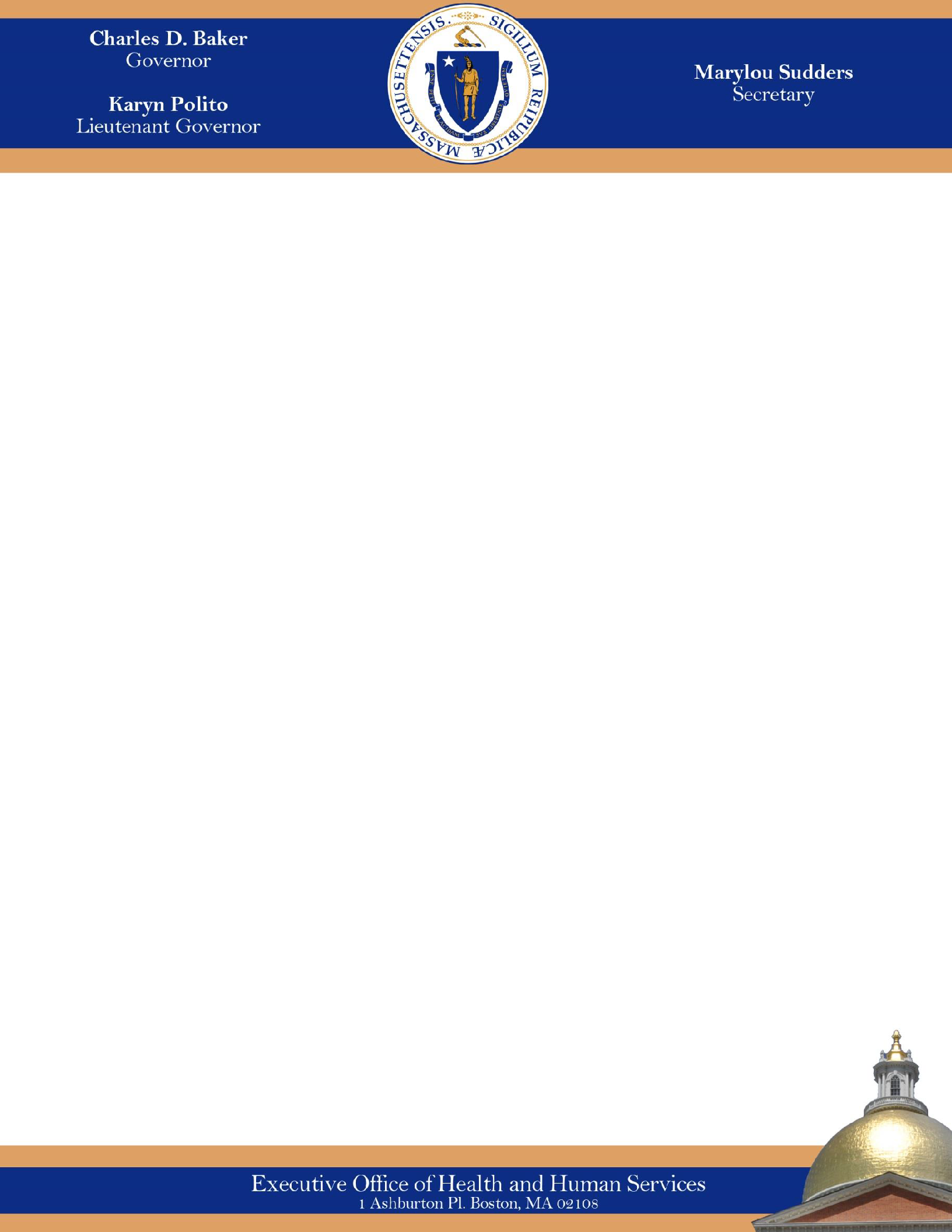 Mank Pwodwi TibebeMe 2022Fanmi atravè peyi a, tankou nan Massachusetts ap fè fas ak defi pou jwenn aksè ak pwodwi nouris. Defi sa yo gen rapò ak rapèl fevriye kèk lèt nouris Abbott demann ki ògmante pou lòt mak pwodwi nouris, ak pwoblèm chèn apwovizyònman ki gen rapò ak pandemi COVID-19 la. Commonwealth la ap abòde pwoblèm kout tèm sa yo pou ede fanmi yo jwenn aksè nan opsyon manje ki an sekirite e ki an sante pou tibebe yo. Pwogram Fanm, Tibebe, ak Timoun (WIC) Depatman Sante Piblik Massachusetts (DPH) se yon pwogram nitrisyon ki bay manje ki bon pou sante, edikasyon sou nitrisyon, sipò bay tete, ak referans bay swen sante ak lòt sèvis, gratis, bay fanmi Massachusetts ki kalifye.  Pwodwi tibebe ak fòmil medikal espesyal yo disponib kòm yon pati nan pakè manje WIC pou patisipan ki pa bay tete totalman epi/oswa ki bezwen pwodwi espesyal pou bezwen medikal.  Patisipan WIC yo jwenn aksè nan avantaj yo lè yo itilize Kat WIC yo (avantaj elektwonik) nan plis pase 800 boutik ak famasi yo atravè Commonwealth la. Konpayi asirans sante yo, ki gen ladan MassHealth, peye pou pwodwi medikal espesyalite nan sèten ka, tankou lè yon timoun gen alèji oswa pwoblèm pou absòbe eleman nitritif. Kisa Massachusetts ap fè pou ede fanmi yo pandan mank lèt tibebe sa a nan peyi a:Biwo Egzekitif Sante ak Sèvis Imen, avèk DPH ak MassHealth, ap pran mezi imedyat ak Depatman Agrikilti Ameriken (USDA) ak lòt ajans federal ak founisè pou ede fanmi yo jwenn aksè ak lèt la pandan mank sa a: WIC ap travay kole kole ak fabrikan ak vandè yo pou kontwole disponiblite lèt tibebe yo epi pote enfòmasyon sa yo regilyèman bay founisè WIC lokal yo.Nan dat 20 fevriye 2022, DPH te mande ak resevwa twa egzansyon regilasyon federal nan men USDA ki bay plis fleksibilite an repons a mank yo tankou: (1) kouvri lòt mak lèt tibebe (ki pa Abbott) san dokiman medikal, (2) kouvri diferan gwosè kontenè ki pa estanda ak (3) kapasite pou vandè yo chanje lèt ki te raple yo achte ak benefis WIC pou pwodwi kont pwodwi ki pa idantik men ki sanble. Kòm rezilta, Massachusetts WIC te ajoute 8 lòt mak pwodwi (ki gen ladan Mead Johnson ak pwodwi Gerber yo, osi byen ke yon seri konplè mak distribitè / magazen) ak yon total de 68 nouvo pwodwi / gwosè bwat ki kounye a kouvri pa sibvansyon WIC.  MassHealth te rann li pi fasil pou manm yo ak founisè yo jwenn aksè nan fòmil ki nesesè medikalman lè yo renonse otorizasyon alavans nan famasi pou manm ki gen yon preskripsyon. Divizyon Asirans (DOI) ak MassHealth ap dirije plan sante yo pou yo anile nenpòt otorizasyon alavans pou pwodwi ki nesesè pou rezon medikal pou 90 jou pou anpeche okenn reta san rezon nan aksè manm nan pwodwi espesyalite. Kisa fanmi yo ka fè? Si fanmi yo gen difikilte pou jwenn pwodwi, yo ta dwe kontakte biwo WIC lokal yo, nimewo 800 ki sou do Kat WIC yo, oswa pa imèl bay wicinfo.dph@massmail.state.ma.us.  Nou ankouraje patisipan yo pou yo itilize aplikasyon telefòn entèlijan WICShopper pou idantifye opsyon ki disponib ak benefis pwodwi espesifik yo. Ou ka jwenn enfòmasyon pou kontakte biwo WIC lokal yo, enkli adrès imèl yo. Anpil pwogram WIC lokal yo tou kominike ak fanmi yo pa mesaj tèks. Fanmi yo ka ale jwenn founisè WIC lokal yo, vandè sou entènèt ki gen bon repitasyon, distribitè, ak manifakti kòm sous pou jwenn pwodwi. Kontakte 2-1-1 United Way oswa rele 2-1-1 pou w konekte ak yon espesyalis resous kominotè ki afilye ak United Way ki ka ede idantifye gadmanje manje ak lòt sous karitatif pwodwi tibebe ak manje lokal tibebe yo. Sèten bank lèt ​​ki akredite pa Human Milk Banking Association of North America ap distribye lèt tete bay manman ki nan bezwen yo; tanpri sonje ke kèk ka mande yon preskripsyon nan men yon pwofesyonèl medikal. Jwenn yon bank lèt ​​ki akredite HMBANA toupre w. Fanmi yo ka kontakte manifakti yo pou èd pou jwenn pwodwi tibebe:Ekspè MyGerber Baby Liy dirèk pou konsomatè Abbott la: rele 1-800-986-8540 ak liy demann pwodwi ijan. Liy Sèvis Kliyantèl Reckitt (Mead Johnson): rele 1-800 BABY-123 (222-9123) Fanmi ki sèvi ak yon konbinezon de lèt tete ak pwodwi pou tibebe ki gen anpil fè gendwa vle konsidere ògmante frekans bay tete oswa ponpe pou yo pa bezwen anpil pwodwi tibebe. Fanmi yo ka kontakte yon espesyalis lokal laktasyon pou eseye ede ògmante pwovizyon lèt tete yo.Si yon fanmi pa kapab jwenn pwodwi pou pitit yo, yo ta dwe kontakte founisè swen sante pitit yo pou detèmine pi bon plan manje. Pou pwodwi lèt bèf, yon lòt mak konparab, ki gen ladan jenerik oswa mak magazen, pi piti manifakti, oswa opsyon òganik yo jeneralman akseptab. Fanmi ki bezwen pwodwi pou rezon medikal ta dwe pale ak founisè swen sante yo sou yon preskripsyon pou jwenn pwodwi espesyal nan yon famasi. Founisè swen sante yo ka ekri sou preskripsyon an yon ranplasan apwopriye si yon pwodwi espesifik pa disponib. Ki sa fanmi yo ta dwe evite?PA fè pwodwi tibebe a lakay. Resèt pwodwi lakay yo ka trè danjere pou ti bebe paske yo pa te evalye pa FDA a epi yo ka manke eleman nitritif ki enpòtan anpil pou kwasans yon tibebe. PA wouze pwodwi a ak dlo pou lonje l; li ka trè danjere pou tibebe w la fè sa. Toujou swiv enstriksyon sou etikèt pwodwi yo oswa sa ke founisè swen sante ou a bay la. Pwodwi timoun piti ak altènatif lèt ki baze sou plant yo pa rekòmande anvan premye anivèsè nesans yon timoun. PA achte fòmil ki sot lòt bò dlo, vantozanchè sou entènèt, oswa moun ou pa konnen. Kondisyon depo ak anbakman ka afekte sekirite pwodwi yo. Akademi Ameriken pou Pedyatri dekouraje fanmi yo achte pwodwi sou entènèt ki soti andeyò Etazini. Pwodwi sa yo pa reglemante pa FDA a, epi ka gen konfizyon sou etikèt. FDA ap eksplore opsyon ki an sekirite pou enpòte pwodwi ki soti nan lòt konte.Ki lòt resous ki disponib?HHS: Ede Fanmi Jwenn Pwodwi Tibebe Fich Enfòmasyon Prezidan Biden AAP/Healthychildren.org Resous pou Paran Paj Konsomatè FDA sou rapèl pwodwi poud pou tibebe Mank Pwodwi Tibebe USDA Mank Pwodwi Tibebe FDA: Sekirite nan Fè ak Pa fè Pwogram MA WIC USDA WIC Alètman Resous Reyalètman CDC 